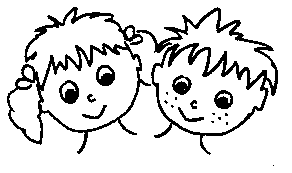 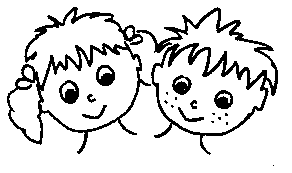 SCHŮZKA   RODIČŮ nově přijatých dětí do mateřské školy se konáv pondělí 5. června od 15.00 hod. ve 2. třídě Sluníček.